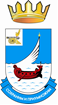 АДМИНИСТРАЦИЯ ГАГАРИНСКОГО СЕЛЬСКОГО ПОСЕЛЕНИЯГАГАРИНСКОГО РАЙОНА СМОЛЕНСКОЙ ОБЛАСТИПОСТАНОВЛЕНИЕ от 4 июня 2018			№ 23Об утверждении Порядка проведения оценки эффективности реализации муниципальных программ муниципального образования Гагаринского сельского поселения Гагаринского района Смоленской области В соответствии с Бюджетным кодексом Российской Федерации, Уставом Гагаринского сельского поселения Гагаринского района Смоленской области, в целях совершенствования программно-целевого метода планирования бюджетных процессов, Администрация Гагаринского сельского поселения Гагаринского района Смоленской области ПОСТАНОВЛЯЕТ: 1. Утвердить прилагаемый Порядок проведения оценки эффективности реализации муниципальных программ муниципального образования Гагаринского сельского поселения Гагаринского района Смоленской области. 2. Настоящее постановление вступает в силу со дня подписания. 3. Разместить настоящее постановление на страничке официального сайта Администрации муниципального образования «Гагаринский район» Смоленской области. Глава муниципального образования Гагаринского сельского поселенияГагаринского района Смоленской области 			Т.П.ФилимоненковаПриложение к постановлению Администрации Гагаринского сельского поселения Гагаринского района Смоленской области от 04.06.2018  № 23ПОРЯДОКпроведения оценки эффективности реализации муниципальных программ муниципального образования  Гагаринского сельского поселения Гагаринского района Смоленской области1. Общие положения1.1. Настоящий Порядок проведения оценки эффективности реализации муниципальных программ муниципального образования Гагаринского сельского поселения Гагаринского района Смоленской области разработан в соответствии с пунктом 3 статьи 179 Бюджетного кодекса Российской Федерации, с учетом Порядка формирования, разработки и утверждения муниципальных программ муниципального образования Гагаринского сельского поселения Гагаринского района Смоленской области, утвержденного постановлением Администрации Гагаринского сельского поселения Гагаринского района Смоленской области от 11.11.2013 №54, и определяет механизм проведения и критерии оценки эффективности реализации муниципальных программ муниципального образования Гагаринского сельского поселения Гагаринского района Смоленской области.1.2. Целью разработки Порядка является создание условий и предпосылок результативной реализации муниципальных программ, сокращения малоэффективных бюджетных расходов.1.3. Результаты оценки эффективности муниципальных программ используются в целях повышения объективности принятия решений по составу (перечню) муниципальных программ, предлагаемых к финансированию за счет средств бюджета муниципального образования Гагаринское сельское поселение Гагаринского района Смоленской области на очередной финансовый год и плановый период, и распределения средств бюджета по муниципальным программам с учетом хода их реализации.2. Порядок проведения оценки эффективности муниципальных программ2.1. Оценка эффективности реализации муниципальной программы осуществляется по итогам ее реализации за отчетный год и в целом за весь период с начала реализации муниципальной программы (в случае если муниципальная программа завершается в отчетном году) в соответствии с Методикой оценки эффективности реализации муниципальных программ муниципального образования Гагаринского сельского поселения Гагаринского района Смоленской области, установленной разделом 3 настоящего Порядка.2.3. Оценка эффективности реализации муниципальной программы является приложением к годовому отчету реализации муниципальной программы, сроки и требования к которому определяются Порядком формирования, разработки и утверждения муниципальных программ муниципального образования Гагаринского сельского поселения Гагаринского района Смоленской области, утвержденного постановлением Администрации Гагаринского сельского поселения Гагаринского района Смоленской области от 11.11.2013 № 54.2.4. Администрация Гагаринского сельского поселения Гагаринского района Смоленской области в сроки, предусмотренные Порядком формирования, разработки и утверждения муниципальных программ муниципального образования Гагаринского сельского поселения Гагаринского района Смоленской области, утвержденного постановлением Администрации Гагаринского сельского поселения Гагаринского района Смоленской области от 11.11.2013 №54, подготавливает и представляет Главе администрации и Совету депутатов Гагаринского сельского поселения сводный доклад о ходе реализации и оценке эффективности реализации муниципальных программ для его утверждения нормативным правовым актом. Сводный доклад о ходе реализации и оценке эффективности реализации муниципальных программ содержит: а) сведения об основных результатах реализации муниципальных программ за отчетный период; б) сведения о степени соответствия запланированных и достигнутых целевых индикаторов и показателей задач муниципальных программ за отчетный год; в) сведения о выполнении основных мероприятий, связанных с реализацией муниципальных программ; г) оценку эффективности реализации муниципальных программ; д) оценку деятельности ответственных исполнителей и соисполнителей в части, касающейся реализации муниципальных программ; е) предложения об изменении форм и методов управления реализацией муниципальной программы, о сокращении (увеличении) финансирования или досрочном прекращении реализации основных мероприятий, подпрограмм или муниципальной программы в целом.2.5.  Сводный доклад о ходе реализации и оценке эффективности реализации муниципальных программ подлежит размещению на  страничке официального  сайта Администрации муниципального образования «Гагаринский район» Смоленской области.  2.6. По результатам оценки эффективности реализации муниципальной программы администрация поселения может принять решение о сокращении (увеличении) на очередной финансовый год и плановый период бюджетных ассигнований на ее реализацию или о досрочном прекращении реализации основных мероприятий, подпрограмм или муниципальной программы в целом3. Методика оценки эффективности реализации муниципальных программ3.1. Оценка эффективности осуществляется по следующим направлениям:а) степень достижения запланированных результатов (достижения целей и решения задач) муниципальной программы и подпрограмм, входящих в состав муниципальной программы (оценка результативности);б) степень полноты использования бюджетных ассигнований к запланированному уровню (оценка полноты использования бюджетных ассигнований);в) эффективность использования бюджетных ассигнований (оценка экономической эффективности достижения результатов);г) эффективность реализации муниципальной программы.3.2. Расчет результативности по каждому индикатору и показателю муниципальной программы и подпрограммы, входящей в состав муниципальной программы, проводится по формуле:Ei = Tfi / TNi x 100,где:Ei - степень достижения i - индикатора и показателя;Tfi - фактическое значение индикатора и показателя;TNi - установленное целевое значение индикатора и показателя.В случае, если при оценке уровня достижения целей и решения задач муниципальной программы предусмотрены показатели и индикаторы, снижение значения которых свидетельствует о положительной динамике в сфере реализации муниципальной программы, расчет результативности по данным индикаторам и показателям (Ei) проводится по формуле:Ei = TNi / Tfi x 100.Расчет результативности реализации муниципальной программы в целом проводится по формуле:E=х100,где:Е - результативность реализации муниципальной программы;n - количество индикаторов и показателей.Расчет степени полноты использования бюджетных ассигнований, предусмотренных на реализацию программы, производится по следующей формуле:П = ЗФ / ЗП х 100,где:П - полнота использования бюджетных ассигнований;ЗФ - фактическое использование бюджетных ассигнований на реализацию муниципальной программы в соответствующем периоде;ЗП - запланированные бюджетные ассигнования на реализацию муниципальной программы в соответствующем периоде.Расчет эффективности использования бюджетных ассигнований на реализацию муниципальной программы производится по следующей формуле:БЭ = Е / П х 100,где:БЭ - эффективность использования бюджетных ассигнований;П - полнота использования бюджетных ассигнований;Е - результативность реализации муниципальной программы.Расчет эффективности реализации муниципальной программы производится по следующей формуле:Э = Е + П + БЭ,где:Э - эффективность реализации муниципальной программы;Е - результативность реализации муниципальной программы;П - полнота использования бюджетных ассигнований;БЭ - эффективность использования бюджетных ассигнований.При оценке эффективности реализации муниципальной программы устанавливаются следующие критерии:- если значение показателя Э равно или более 300, но менее 330, эффективность реализации муниципальной программы оценивается как высокая;- если значение показателя Э равно или больше 290, но меньше 300, эффективность реализации муниципальной программы оценивается как соответствующая запланированной;- если значение показателя Э равно или больше 280, но меньше 290, а также более 330 эффективность реализации муниципальной программы оценивается как удовлетворительная;- если значение показателя Э меньше 280, эффективность реализации муниципальной программы оценивается как неудовлетворительная.